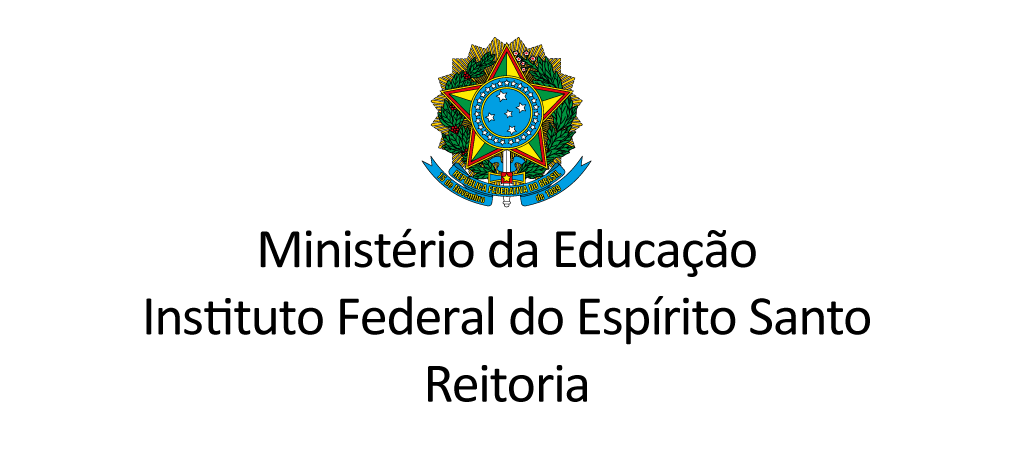 CONSELHO DE GESTÃO DA REITORIAANEXO IFICHA DE INSCRIÇÃO DE CHAPAIDENTIFICAÇÃO DA CHAPASegmento: ______________________________________ TitularNome:	Matrícula /SIAPE:	SuplenteNome:	Matrícula /SIAPE:	Declaramos estar cientes da Resolução CS nº 25/2021, de 18 de Junho de 2021, que estabelece o regulamento para o Conselho de Gestão da Reitoria.	-ES,	de	de 2021.Assinatura do(a) candidato(a) TitularAssinatura do(a) candidato(a) Suplente